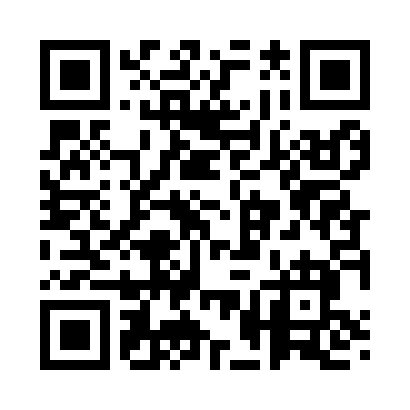 Prayer times for Wales Center, New York, USAMon 1 Jul 2024 - Wed 31 Jul 2024High Latitude Method: Angle Based RulePrayer Calculation Method: Islamic Society of North AmericaAsar Calculation Method: ShafiPrayer times provided by https://www.salahtimes.comDateDayFajrSunriseDhuhrAsrMaghribIsha1Mon3:545:401:185:228:5610:422Tue3:555:411:185:228:5610:413Wed3:565:411:195:238:5610:414Thu3:575:421:195:238:5510:405Fri3:585:421:195:238:5510:406Sat3:595:431:195:238:5510:397Sun4:005:441:195:238:5410:388Mon4:015:441:195:238:5410:389Tue4:025:451:195:238:5410:3710Wed4:035:461:205:238:5310:3611Thu4:045:471:205:238:5310:3512Fri4:055:471:205:238:5210:3413Sat4:065:481:205:238:5110:3314Sun4:085:491:205:238:5110:3215Mon4:095:501:205:228:5010:3116Tue4:105:511:205:228:4910:3017Wed4:115:521:205:228:4910:2918Thu4:135:531:205:228:4810:2719Fri4:145:531:215:228:4710:2620Sat4:155:541:215:228:4610:2521Sun4:175:551:215:218:4510:2422Mon4:185:561:215:218:4510:2223Tue4:205:571:215:218:4410:2124Wed4:215:581:215:218:4310:2025Thu4:235:591:215:208:4210:1826Fri4:246:001:215:208:4110:1727Sat4:256:011:215:208:4010:1528Sun4:276:021:215:198:3910:1429Mon4:286:031:215:198:3810:1230Tue4:306:041:215:198:3610:1031Wed4:316:051:205:188:3510:09